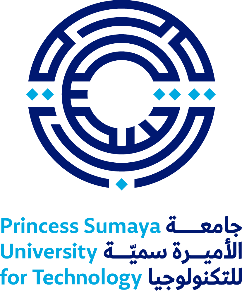 التقرير النهائي للمشاريع البحثيّة المدعومة أولياً (Seed Fund)الجزء الخاص بالباحثينالجزء الخاص بالباحثينالباحــــــــــــــــــــــــــــــــــــــــــــــــــــــــــــــــث الرئيـــــــــــــــــــــــــــــــــــــــــــــــــــــــــــــــــــــــــس :الباحثــــــــــــــــــــــــــــــــــــــــــــــــــون المشاركــــــــــــــــــــــــــــــــــــــــــــــــــــــون : عنــــــــــــــــــــــــــــــــــــــــــــــــــــــــــــــــــــــــوان المشـــــــــــــــــــــــــــــــــــــــــــــــــــــــــــــــــــروع : تاريـــــــــــــــــــــــــــــــــــــــــــــــــــــــــــــــــــــــخ بداية دعم المشروع: مبلــــــــــــــــــــــــــــــــــــــــــــــــــــــــــــــــــــــغ الدعـــــــــــــــــــــــــــــــــــــــــــــــــــــــــــــــــــــــــــــــــــــــــــــم :رقم قرار مجلس العمداء بالموافقة على الدعم: التقرير النهائي للمشروع (يعبأ من قبل الباحث الرئيس)التقرير النهائي للمشروع (يعبأ من قبل الباحث الرئيس)التقرير النهائي للمشروع (يعبأ من قبل الباحث الرئيس)التقرير النهائي للمشروع (يعبأ من قبل الباحث الرئيس)التقرير النهائي للمشروع (يعبأ من قبل الباحث الرئيس)شروحات الإنجاز : شروحات الإنجاز : شروحات الإنجاز : شروحات الإنجاز : شروحات الإنجاز :    لا   نعم             نعم           حسب تقدير الباحث، هل تم إنجاز المشروع حسب المخطط؟      حسب تقدير الباحث، هل تم إنجاز المشروع حسب المخطط؟      المعوقات التي واجهت الباحث خلال إنجاز المشروع (إن وجدت)؟ المعوقات التي واجهت الباحث خلال إنجاز المشروع (إن وجدت)؟ المعوقات التي واجهت الباحث خلال إنجاز المشروع (إن وجدت)؟ المعوقات التي واجهت الباحث خلال إنجاز المشروع (إن وجدت)؟ المعوقات التي واجهت الباحث خلال إنجاز المشروع (إن وجدت)؟ ملخص وإنجاز المشروع : ملخص وإنجاز المشروع : ملخص وإنجاز المشروع : ملخص وإنجاز المشروع : ملخص وإنجاز المشروع :   براءة اختراع  براءة اختراع  براءة اختراع  نشر بحث علمي في مجلة مرموقة  نشر بحث علمي في مجلة مرموقة  تشبيك مع الصناعة  تشبيك مع الصناعة  تشبيك مع الصناعة  التقدم بطلب دعم مشروع بحثي لجهة مانحة  التقدم بطلب دعم مشروع بحثي لجهة مانحة...../...../........../...../.....التاريخ:توقيع الباحث الرئيس: عدم اعتماد التقرير عدم اعتماد التقرير اعتماد التقرير     اعتماد التقرير    توصية لجنة البحث العلمي في القسمتوصية لجنة البحث العلمي في القسم...../...../.....التاريخ:التوقيع:رئيس اللجنة: عدم اعتماد التقرير عدم اعتماد التقرير اعتماد التقرير     اعتماد التقرير    توصية لجنة البحث العلمي في الكليةتوصية لجنة البحث العلمي في الكلية...../...../.....التاريخ:التوقيع:رئيس اللجنة: عدم اعتماد التقرير عدم اعتماد التقرير اعتماد التقرير     اعتماد التقرير    مجلس البحث العلمي مجلس البحث العلمي ...../...../.....التاريخ:التوقيع:رئيس المجلس: